Что такое телефон доверия?Многие из детей порой не знают, как поступить в той или иной сложной жизненной ситуации, к кому обратиться за помощью, поддержкой. Хорошо, когда в семье есть взаимопонимание и можно поделиться своими переживаниями с родителями, братом или сестрой. Иногда о своих проблемах можно рассказать друзьям, но бывают такие ситуации, когда не хочется делиться с  близкими, тогда есть возможность позвонить по телефону доверия и рассказать о своих  чувствах и проблемах.Телефон доверия - бесплатная анонимная служба экстренной психологической помощи детям и родителям по телефону. Она играет важную роль в решении задач по выявлению и профилактике детского неблагополучия, нарушений прав детей, жестокого обращения с ними.История возникновенияВпервые психологическую помощь по телефону начали оказывать 105 лет назад, в Нью-Йорке. В 1906 году священник Гарри Уоррен основал лигу «Спасите жизнь». В задачи лиги входило оказание моральной и психологической помощи людям по телефону. Основателем службы, которая стала прообразом современных телефонов доверия, был англиканский священник Чад Вара. Впоследствии службы телефонной помощи возникли в большинстве европейских столиц.В сентябре 2010 года Фондом поддержки детей, находящихся в трудной жизненной ситуации, совместно с субъектами Российской Федерации введен единый общероссийский номер детского телефона доверия 8-800-2000-122.     В настоящее время к нему подключено 230 организаций во всех субъектах Российской Федерации.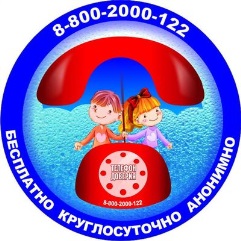 Ежегодно 17 мая во всем мире отмечается Международный день детского телефона доверия. Это день, когда внимание широкой общественности привлечено к необходимости усиления мер по защите детей, находящихся в трудной жизненной ситуации, и помощи им. Инициатива отмечать этот день принадлежит Международному объединению детских телефонов доверия (Child Helpline International), которое официально признано Комитетом по правам ребенка ООН и включает в себя представительства более 150 стран мира.При звонке на этот номер в любом населенном пункте Российской Федерации со стационарных или мобильных телефонов дети, подростки и их родители, иные граждане могут получить экстренную психологическую помощь, которая оказывается специалистами действующих региональных служб, подключенных к единому общероссийскому номеру.В нашей стране работает свыше 230 служб общероссийского номера детского телефона доверия, которые ежегодно принимают более миллиона звонков.Зачем нужен телефон доверия?Детский телефон доверия нужен для того, чтобы:- оказывать помощь в разрешении  конфликтов в семье и школе, учебных и личных проблем;- поддерживать детей и родителей в разрешении внутрисемейных проблем;- информировать людей о способах и средствах преодоления жизненных трудностей;- помогать снижать внутреннее напряжение людей, развивать их способность понимать свое состояние и управлять им.Детский телефон доверия дает возможность получить своевременную помощь в трудной ситуации.Принципы работы Детского телефона доверия1. Ни абонент, ни консультант не обязаны называть себя, сообщать свои личные данные; у консультанта часто бывает псевдоним, абонент может назваться любым именем или вообще не сообщать его, телефонный номер абонента не фиксируется. 2. Содержание беседы не записывается, и не передается другим людям.3. Уважение к каждому позвонившему как к личности.4. Консультантом является человек, который может помочь детям и взрослым решить их проблемы.По каким вопросам можно обратиться к специалисту Детского телефона доверия?Когда больше не хочется никого видеть и ни с кем общаться.Попал в безвыходную ситуацию.Обидели в школе (на улице, дома).Когда не знаешь, как вести себя в тех или иных ситуациях.Ссора с другом (подругой); как быть дальше?Произошел конфликт с кем-то из старших, и в связи с этим тревога не покидает тебя.Родители не понимают, и ты не знаешь, как себя с ними вести и заслужить их уважение и понимание.В школе проблема с учителями.Очень нравится девочка или мальчик, и ты не знаешь, как привлечь ее (его) внимание.Друг курит (употребляет алкоголь или наркотики); как помочь ему избавиться от этой зависимости? К кому обратиться за помощью?Какую профессию выбрать и кем стать в будущем?По этим и по многим другим волнующим вас вопросам можно обратиться к специалистам Детского телефона доверия. Если Вам плохо, если Вам нужна поддержка - звоните по Телефону доверия:8-800-2000-122.КРУГЛОСУТОЧНОБЕСПЛАТНОАНОНИМНО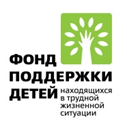 Государственное бюджетное учреждение«Центр помощи детям»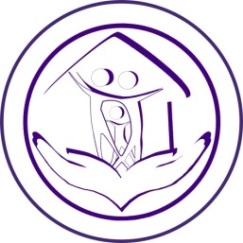 Детский телефон доверия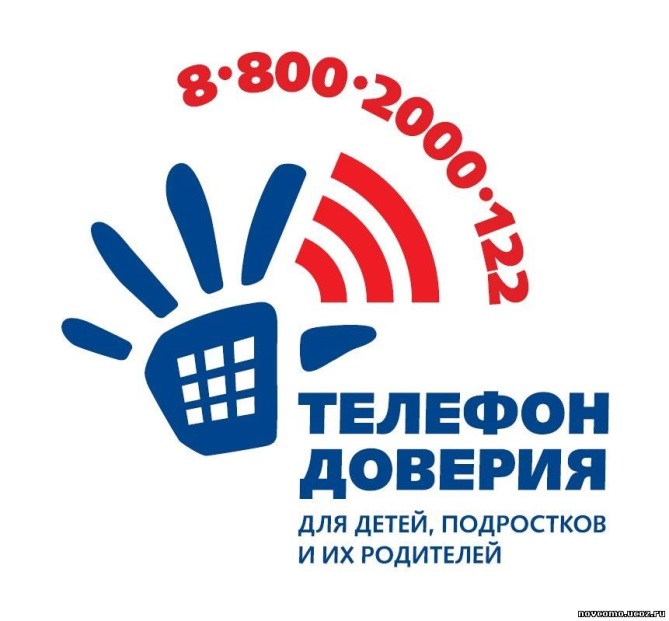 